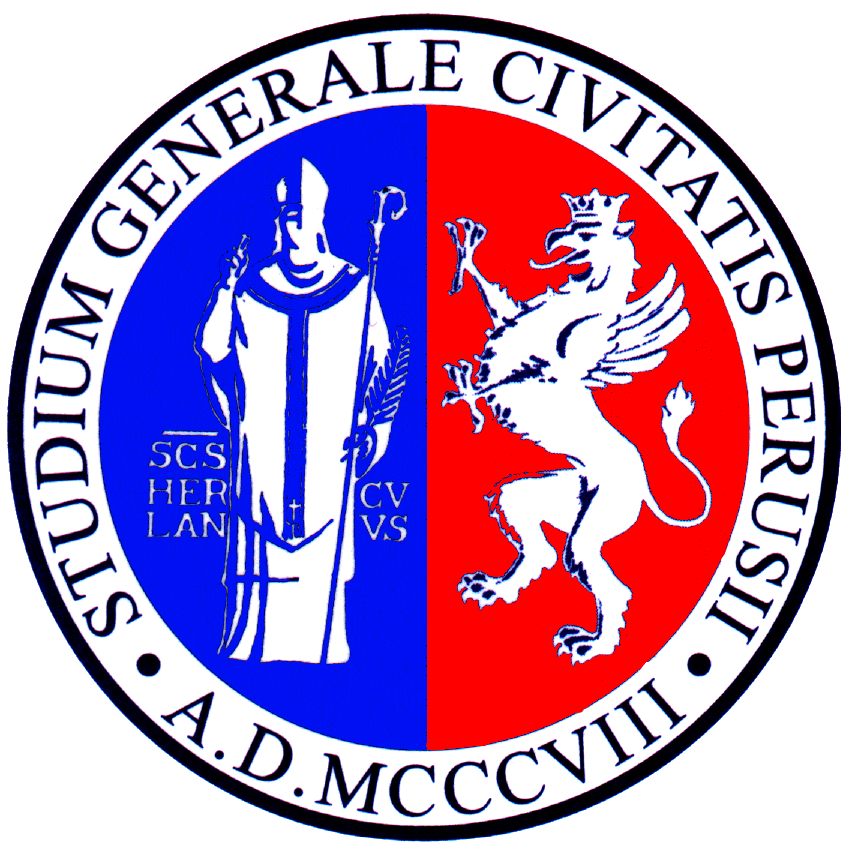 Nell’ambito del corso di Diritto dell’Unione europea, tenuto dal prof. Fabio Raspadori nel Dipartimento di Scienze politiche dell’Università degli Studi di PerugiaMercoledì 26 Marzo 2014 alle ore 12-13:45(Aula 2 del Dipartimento di Scienze politiche)si terrà a il seminario su:Elezioni del Parlamento europeo (22-25 maggio 2014)Semestre italiano di Presidenza dell’Unione europea (luglio-dicembre 2014)Ma che succede in Europa?A discuterne con gli studenti interverrà:Pier Virgilio DastoliConsigliere della Commissione europea e del Parlamento europeo e Presidente del Movimento Europeo in Italia All’evento aderisce Europe Direct di Terni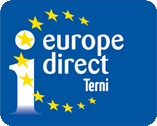 L’incontro è aperto al pubblico interessato